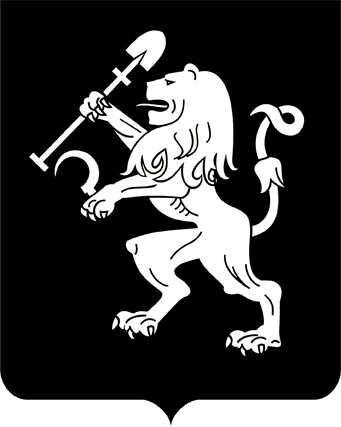 АДМИНИСТРАЦИЯ ГОРОДА КРАСНОЯРСКАРАСПОРЯЖЕНИЕО внесении изменений в распоряжение администрации города от 26.02.2015 № 64-рВ связи с кадровыми изменениями в администрации города, руководствуясь статьями 41, 58, 59 Устава города Красноярска:1. Внести в состав комиссии по проведению оценки последствий принятия решения о реконструкции, модернизации, сдаче в аренду,            об изменении назначения или о ликвидации объекта социальной инфраструктуры для детей, являющегося муниципальной собственностью              города Красноярска, а также реорганизации или ликвидации муниципальных образовательных организаций и (или) муниципальных организаций, образующих социальную инфраструктуру для детей, утвержденный распоряжением администрации города от 26.02.2015 № 64-р,               следующие изменения:1) включить в состав комиссии Горбачевскую Елену Владими-ровну, заместителя руководителя департамента муниципального имущества и земельных отношений администрации города; 2) должность члена комиссии Батурова М.О. изложить в следующей редакции: «заместитель руководителя департамента социально-экономического развития администрации города – начальник отдела инвестиций»;3) исключить из состава комиссии Ильину Ж.А.2. Настоящее распоряжение опубликовать в газете «Городские    новости» и разместить на официальном сайте администрации города.Глава города                                                                          Э.Ш. Акбулатов27.06.2017№ 169-р